Муниципальное дошкольное образовательное учреждение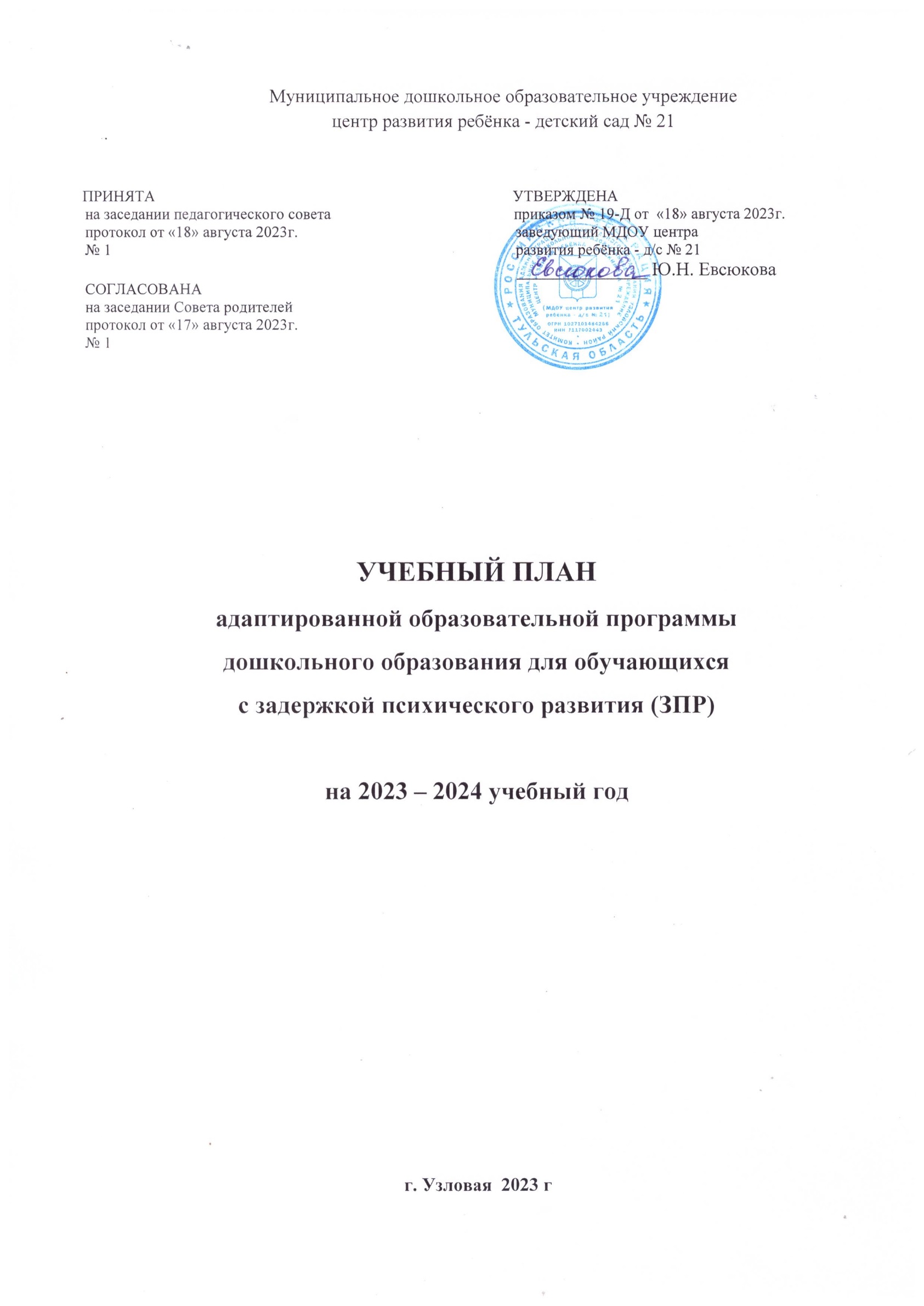 центр развития ребёнка - детский сад № 21на заседании педагогического совета                                               приказом № 19-Д от  «18» августа 2023г.протокол от «18» августа 2023г.                                                        заведующий МДОУ центра№ 1                                                                                                        развития ребёнка - д/с № 21                  СОГЛАСОВАНАна заседании Совета родителейпротокол от «17» августа 2023г.№ 1УЧЕБНЫЙ ПЛАНадаптированной образовательной программы дошкольного образования для обучающихся с задержкой психического развития (ЗПР)на 2023 – 2024 учебный годг. Узловая  2023 гПояснительная записка к учебному плануподготовительной группы для детей с ЗПРОбязательная часть учебного плана группы для детей ЗПР составлена на основе адаптированной образовательной программы дошкольного образования для обучающихся с задержкой психического развития МДОУ центра развития ребенка - детского сада №21 в соответствии с Федеральным государственным образовательным стандартом дошкольного образования, утвержденным приказом Министерства образования и науки Российской Федерации от 17.10.2013 № 1155 и санитарно-эпидемиологическими требованиями к устройству, содержанию и организации режима работы в дошкольных организациях Санитарно-эпидемиологические правила и нормативы СанПин 1.2.3685-21.Обязательная часть обеспечивает результаты освоения детьми основной общеобразовательной программы дошкольного образования.Методическое обеспечение данной программы соответствует перечню методических изданий, рекомендованных Министерством образования Российской Федерации.Образовательная деятельность соответствует СанПин 1.2.3685-21. продолжительность которой не превышает 1час 30 мин минут в первую половину дня. Максимально допустимый объем недельной образовательной нагрузки в подготовительной группе составляет 7 часов 30 минут. В середине времени, отведенного на непрерывную образовательную деятельность, проводится физкультминутка. Перерывы между периодами непрерывной образовательной деятельности - 10 минут.В рамках реализации данной программы проводятся следующие виды занятий:Познавательное развитие, из них:- Комплексное коррекционно-развивающее занятие (ККРЗ) – (Шарохина В.Л. Коррекционно – развивающие занятия в старшей и подготовительной группе. – М.: Прометей, 2002;  Т.А. Алябышева Цикл коррекционно-развивающих занятий для детей с ЗПР) – 1 раз в неделюРазвитие мышления и формирование элементарных математических представлений (Серия «КРО (коррекционно-развивающее обучение для детей с ЗПР) по методике М.А. Пушкаревой, И.А. Морозовой «Развитие математических представлений для детей 6-8 лет») - 1 раз в неделю«Формирование целостной картины миры. Расширение кругозора» Осуществляется по  методике (Серия «КРО (коррекционно-развивающее обучение для детей с ЗПР) по методике М.А. Пушкаревой, И.А. Морозовой «Ознакомление с окружающим миром 6-8 лет»- 1 раз в неделю Речевое развитие, из них:Развитие речи и подготовка к обучению грамоте (Серия «КРО (коррекционно-развивающее обучение для детей с ЗПР) по методике М.А. Пушкаревой, И.А. Морозовой «Развитие речи в детском саду», Шевченко С.Г. «Подготовка к школе детей с ЗПР») - 2 раза в неделю; Приобщение к художественной литературе вынесено в совместную деятельность воспитателя с детьми и проводится во вторую половину Дети с ограниченными возможностями: проблемы нарушенного развития и инновационные тенденции в обучении и воспитании. Соколова Н., Калинникова Л.//Христоматия., Гном и Д, 2005.Изобразительная деятельность, из них:Рисование ((проводятся по методике М.Ю. Рау «Обучение изобразительному искусству дошкольников с ЗПР» по методике О.Э. Литвинова (пособие «Изобразительная деятельность для детей старшего дошкольного возраста) - 1 раз в неделю Аппликация ((проводятся по методике по методике О.Э. Литвинова (пособие «Изобразительная деятельность для детей старшего дошкольного возраста) - 1 раз в неделю по 25 мин. (15 часов в год), Лепка (по методике О.Э. Литвинова (пособие «Изобразительная деятельность для детей старшего дошкольного возраста)- 1 раз в неделю 	Приобщение к искусству происходит во время совместной деятельности воспитателя с детьми и как часть непосредственно образовательной деятельности.Конструктивно-модельная деятельность (проводятся по методике по методике О.Э. Литвинова (пособие «Конструировнаие для детей старшего дошкольного возраста) организуется 1 раз в неделю Музыкальная деятельность (по методике М.Б. Зацепиной «Музыкальное воспитание в детском саду», «Новые логопедические распевки, музыкальная пальчиковая гимнастика, подвижные игры» - Методический комплект программы Н.В. Нищевой)  (2-7 лет), 2016 г.  - 2 раза в неделю Физическая культура ((Пензулаева Л.И. Комплексы упражнений. Для занятий с детьми 3 - 7 лет. - М.: МОЗАИКА- СИНТЕЗ, 2017 - 3 раза в неделю в спортивном зале на открытом воздухе (15 часов в год).Вариативная часть учебного плана:Осуществляется психологическое сопровождение по рабочей программе «Развивай-ка» 1 раз в неделю Для детей с ОВЗ (ЗПР) предусмотрено:- психологическое сопровождение 2 раза в неделю в индивидуальной форме;- логопедические индивидуальные занятия 2 раза в неделю;- - занятия с дефектологом: подгрупповые занятия ККРЗ, формирование целостной картины мира, развитие мышления и ФЭМП, подготовка к обучению грамоте, развитие речи. Социальное развитие проводится по методике Коломийченко Л.В., Чугаевой Г.И., Юговой Л.И. «Дорогою добра. Занятия для детей 6-7 лет по социально-коммуникативному развитию и социальному воспитанию» и вынесено в блок совместной деятельности.Изучение детьми Тульского края, формирование представлений о родном городе проводится в процессе образовательной деятельности познавательно-речевого цикла и художественно-эстетического цикла, а также в совместной деятельности.В середине учебного года (январь) для воспитанников старшей группы организуются недельные каникулы. В летний период непосредственно образовательная деятельность не осуществляется. Проводятся спортивные и подвижные игры, спортивные праздники, экскурсии и др., а так же увеличена продолжительность прогулок.План непосредственно образовательной деятельностиподготовительной группы для детей с ЗПРПРИНЯТА      УТВЕРЖДЕНАДоминирующаяобразователь-наяобластьИнтеграция образовательных областейВиды детской деятельностиКоличество часов в неделюКоличество часов в неделюДоминирующаяобразователь-наяобластьИнтеграция образовательных областейВиды детской деятельностиОбязатель-наячастьЧасть,формируемаяучастникамиобразователь-ного процессаПознавательноеразвитие«Социально- коммуникативное развитие», «Речевое развитие»ККРЗ30 минутПознавательноеразвитие«Социально- коммуникативное развитие», «Речевое развитие»Формирование элементарныхматематическихпредставлений;30 минутПознавательноеразвитие«Социально- коммуникативное развитие», «Речевое развитие»Формирование целостной картины мира, расширение кругозора30 минутРечевое развитие«Социально- коммуникативное развитие», «Познавательное развитие»Развитие речи и подготовка к обучению грамоте60 минутХудожественно-эстетическоеразвитие«Познавательное развитие», «Развитие речи»,«Социально- коммуникативное развитие»Изобразительнаядеятельность:Художественно-эстетическоеразвитие«Познавательное развитие», «Развитие речи»,«Социально- коммуникативное развитие»Рисование30 минутХудожественно-эстетическоеразвитие«Познавательное развитие», «Развитие речи»,«Социально- коммуникативное развитие»Аппликация30 минутХудожественно-эстетическоеразвитие«Познавательное развитие», «Развитие речи»,«Социально- коммуникативное развитие»Лепка30 минутХудожественно-эстетическоеразвитие«Познавательное развитие», «Развитие речи»,«Социально- коммуникативное развитие»Конструктивно-модельнаядеятельность30 минут Художественно-эстетическоеразвитие«Познавательное развитие», «Развитие речи»,«Социально- коммуникативное развитие»Музыкальная деятельность: музыкальное60 минутФизическоеразвитие«Познавательное развитие», «Развитие речи», «Социальнокоммуникативное развитие»Двигательная деятельность: Физическая культура90 минутПсихологическое сопровождение«Познавательное развитие», «Развитие речи», «Социальнокоммуникативное развитие»«Развивай-ка»30 минВсего 7 часов 30 минВсего 7 часов 30 минВсего 7 часов 30 минВсего 7 часов 30 минВсего 7 часов 30 мин